Dit document dient als charactersheet en als IC paspoort voor evenementen van Toys in the Attic.Hierin zul je de volgende symbolen tegenkomen:○ ◊Deze dienen digitaal of op papier ingekleurd te worden om aan te geven dat je een Talent, Vaardigheid of ander regeltechnisch element hebt.Om het digitaal in dit document in te vullen, kun je de onderstaande symbolen kopiëren, of gebruik maken van de aangegeven ALT-code:●  (Alt code: 9679) ⬧ (Alt code: alt+11047)*In verband met bevolkingsregistratie, dient dit document ingeleverd te worden na overlijden van de eigenaarKaraktereigenschappenTalenten○=Invullen als je dit talent of vaardigheid hebt◊=Invullen als je gespecialiseerd bent in dit talent of vaardigheidVaardighedenManoeuvres*Aantal keer per gevecht voordat er gemediteerd moet worden. Uitzondering: Backstab is beperkt per dag.ReceptenSpreukenReligieGift en CurseHP/AP/CPUitrustingUitrustingNotitiesNotitiesNaam:Geboorteplaats:Ras:Geslacht:Geboortejaar:Beheerste talen:Handtekening:Goede eigenschappen:Slechte eigenschappen:Slechte eigenschappen:Ideaal/Streven:Grootste angst:Grootste angst:Overige eigenschappen:Overige eigenschappen:Religie:Relaties:Organisaties:Organisaties:○◊Bescherming○◊Wapentechniek○◊Schutter○◊Diefkunde○◊Alchemie○◊Kennis○◊Simpele magie○◊School specialisatie○◊○Res○Nec○Bat○Con○Min○◊Ritualist○◊Kracht○◊Behendigheid○◊Geavanceerde Alchemie○Specialisatie○○○○○○○○○○○○○◊Hogere magie○◊Goddelijke inspiratieAlgemeenAlgemeen○○○◊Smid○○○◊ConcentratieDiefkundeDiefkunde○◊Geletterd○○○◊Oplichterij○○○◊Oplettendheid○○○◊Stelen○◊Performer○○○◊Sloten openen○◊Praten met dieren○◊Vermommen○◊Praten met plantenVerwerkenVerwerken○○◊Rijkdom○○○◊Vallen maker○◊TalenknobbelKennisKennis○◊Eigen invulling○◊SchrijverVerzamelenVerzamelen○◊Eronvic○◊Boer○◊Kennis over geschiedenis en mythologie○◊Houthakker○◊Kennis over ...○◊Jager○◊Leraar○◊Mijnwerker○◊Plastisch chirurg○◊Monsterherder○◊Eerste hulpVerwerkenVerwerken○◊Chirurgijn○○○◊Chef○◊Kruiden verzamelaar○○○◊HoutbewerkerVerwerkenVerwerken○○○◊(K)leermaker○○○◊Focus makerKrachtKracht*AlgemeenAlgemeen*BehendigheidBehendigheid*○Awesome Blow1○Armour of Epicness2○Backstab2/d○Berserk1○Banner of Healing1○Disarming Strike2○Brutal Murder-○Battle Brothers2○Never Outnumbered-○Shield Bash1○Challenge2○Point Blank Shot1○Shield Breaker2○Shield Wall2○Stunning Shot2○Ultimate Shield2○Immovable Stance-○Timely Retreat1Potions 1Potions 1Potions 2Potions 2Potions 3Potions 3○HP Potion I○HP Potion II○Total Heal Potion○CP Potion I○CP Potion II○CP Potion III○Spreuk Potion I○Spreuk Potion II○Counter Magic Potion○Bottle o’ Detect Lie○Potion of Gullibility○Resurrection Potion○Vergif I○Bottle o’ Charm○Spreuk Potion III○Tegengif I○Vergif II○Vergif III○CP Drain I○Tegengif II○Tegengif III○Bottle o’ Sleep○CP Drain II○CP Drain III○Bottle o’ Lies○Bottle o’ Silence○Ultimate Truth PotionZalven/OliënZalven/Oliën○Magic Mushroom○Petrify Potion○Zalf Medium○Liches Tongue Draft○Lover’s Drought○Wapenolie MediumZalven/OliënZalven/OliënZalven/OliënZalven/Oliën○Verband○Salve o’ Warding○Berserker’s salve○Holy oil○Mage Bane Oil○Salve of many faces○Witches Sight SalveExplosieve samenstellingExplosieve samenstelling○Oil of the forgotten○Explosief MediumExplosieve samenstellingExplosieve samenstelling○Alchemist Fire○Flashing Blindness○Stunning Glue○Terror’s brew○Magic Drain○Healers spray○Disarming Odor.RestorationRestorationRestorationCPCPNecromancyNecromancyNecromancyNecromancyNecromancyNecromancyCPCPBattlemagicBattlemagicBattlemagicBattlemagicCPCPControlControlControlCPCPMindMindMindCPCPs○StabiliseStabilise00○○Speak with deadSpeak with deadSpeak with deadSpeak with dead00○IgniteIgniteIgnite00○PushPush00○○Comprehend Language001○HealHeal11○○Life / Mana LeechLife / Mana LeechLife / Mana LeechLife / Mana Leech11○FumbleFumbleFumble22○FascinateFascinate11○○Detect Lie112○Smite UndeadSmite Undead11○○Turn UndeadTurn UndeadTurn UndeadTurn Undead11○BreakBreakBreak44○SlowSlow11○○Stun113○ProtectionProtection22○○Raise UndeadRaise UndeadRaise UndeadRaise Undead22○Mage ArmourMage ArmourMage Armour33○BlindBlind22○○Fear224○Mind ShieldMind Shield33○○Fortify UndeadFortify UndeadFortify UndeadFortify Undeadxx○StrikeStrikeStrike33○MuteMute22○○Charm445○Total HealTotal Heal44○○ResurrectResurrectResurrectResurrect7+2 hp7+2 hp○DeathrayDeathrayDeathray55○BorrowBorrow88○○Illusion775○SanctuarySanctuary44○○Raise Undead ArmyRaise Undead ArmyRaise Undead ArmyRaise Undead Army66○PetrifyPetrifyPetrify77○CommandCommand66○○Ultimate Truth77Elk Geest TalentElk Geest TalentElk Geest TalentElk Geest TalentElk Geest TalentElk Geest TalentCPCPSimpele MagieSimpele MagieSimpele MagieSimpele MagieSimpele MagieSimpele MagieSimpele MagieCPHogere MagieHogere MagieHogere MagieHogere MagieHogere MagieCPCPHogere MagieHogere MagieHogere MagieHogere MagieHogere MagieCPs○LightLightLightLightLight00○RandomRandomRandomRandomRandomRandom4○○Detect MagicDetect MagicDetect Magic00○○Counter MagicCounter MagicCounter Magic4Max CP:Max CP:Max CP:Focus CP:Focus CP:Focus CP:Focus CP:Focus CP:Focus CP:Religie:Religie Bonus:*Gift/Curse:HP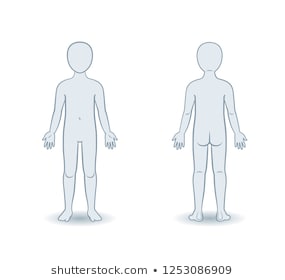 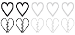 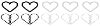 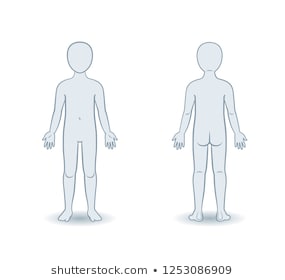 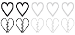 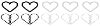 AP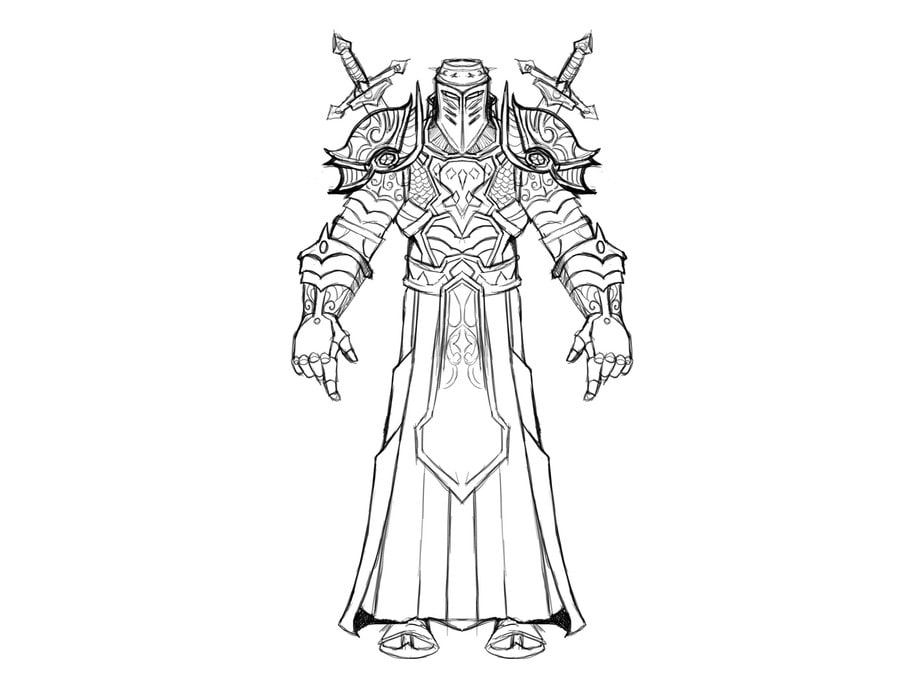 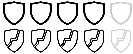 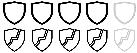 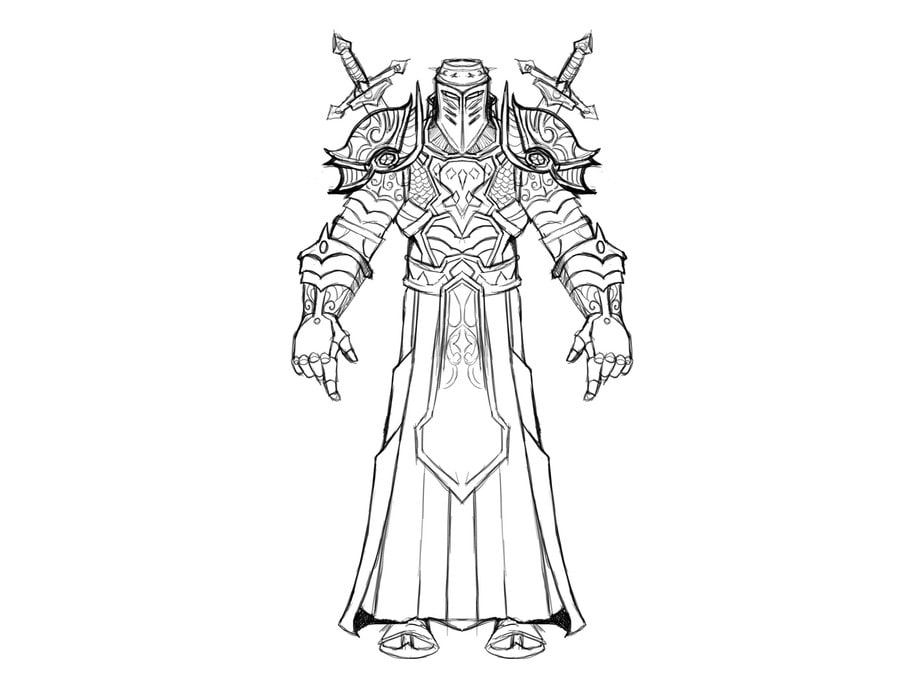 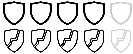 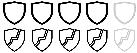 CP○○○○○ ○○○○○ ○○○○○ ○○○○○ ○○○○○ ○○○○○ ○○○○○ ○○○○○UitrustingUitrusting†UitrustingUitrusting†WapensWapensWapens○Niveau 1 (totaal)24○Licht8○- Arm4 /st○1 handig12○- Been4 /st○2-handig15○- Torso4○Boog12○- Helm4○Kruisboog15○Niveau 2 (totaal)30MunitieMunitieMunitie○- Arm5 /st○Pijlen1 /2st○- Been5 /st○Bolts1 /2st○- Torso5○Werpwapens1○- Helm5PantserPantserPantserKrijgskunstKrijgskunstKrijgskunst○Niveau 1 (totaal)12○Manuscriptenboek6○- Arm2 /stMagieMagieMagie○- Been2 /st○Spreukenboek6○- Torso2○0 CP Focus6○- Helm2○1 CP Focus9○Niveau 2 (totaal)18○2 CP Focus12○- Arm3 /st○3 CP Focus15○- Been3 /stAlchemieAlchemieAlchemie○- Torso3○Alchemisten lab15○- Helm3○Receptenboek6UitrustingUitrusting†UitrustingUitrusting†AlchemieAlchemieAlchemie○Verband5 /st○HP 1 Potion10VallenVallenVallen○HP 1 Potion12○Caltrops3 /st○Vergif 18○Berenklem15○Tegengif 17Misc.Misc.Misc.○Basisset Kruiden5○Touw5ToolsToolsTools○Tondeldoos2○Craftsman Tools10○Rantsoenen2 /st○Gatherers Tools10○Slot3/niv○Thieves Tools10IC VoedselIC VoedselIC Voedsel○Disguise Kit10○Water0○Surgeon Tools12○Drank1○Kruiden verzamel Kit5○Maaltijd2Overige Bezittingen:Overige Bezittingen:Overige Bezittingen:Geld:SchildenAanwezigheid:Aanwezigheid:Aanwezigheid:Titels:Titels:Titels: